Balltorps FFLagregler:Vid match skall alla avbytare sitta nära tränarna
För att enklare hålla struktur kring byten och speltid.Inte avbryta tränare eller varandra
Det tar tid från träningen.Inte träna vid sjukdom
Ledarna har rätt att avvisa spelare vid sjukdom. I största mån sköts denna dialog mellan barnet och föräldern.Komma i tid till träningen
Det innebär att vara på plats 5-10 minuter innan – ombytt och klar. Konsekvensen av att komma för sent blir att fokus försvinner och pågående övning måste avbrytas. Vid sen ankomst, ansluter man direkt till pågående övning. Är något oklart frågar man en ledare på plats utan att störa de spelare som är på plats.Samma position under en match
Underlättar för spelarna då det annars tenderar att bli rörigt på planen.Säga till en ledare när vi går
Vi behöver veta när ni går så att vi kan känna oss trygga när vi ledare lämnar.Fråga om man inte förstår
Inga frågor är dumma. Är något oklart – fråga. Det är viktigt att alla förstår övningen eller tanken kring en övning.Alltid ta med vattenflaska
Vi rör oss mycket. Vätska är superviktigt för att orka hålla fokus uppe under hela träningen/matchen. Var rädd om föreningens och lagkamraters material
Vi sparkar, hoppar, slår, kastar inte föreningens eller lagkamraternas material. Så som konor, vattenflaskor, kläder, mål osv. Föräldrar/bekanta ska befinna sig på motsatt sida av ledare och spelare
På träning och match är det viktigt att spelarna får bra stöd från er. Struktur och förhållningssätt till en match eller övning får de från ledarna. Kan ni inte hålla er i styr har ledarna rätt att avvisa förälder/bekant. Pusha varandra på träning och match
Vi ska alltid vara våra bästa supportrar! Vi hejar på, stöttar och lär varandra inom laget.Respektera varandra:
Inte avbryta varandraHälsa på varandra
Svara varandra
Lyssna på varandra
Bjuda in varandra
Agera respektfullt mot motståndare och domare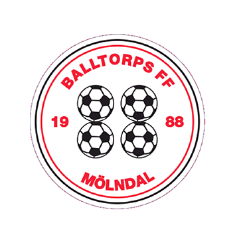 